Example #1 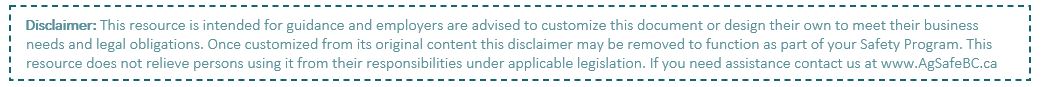 Occupational Driving Health and Safety PolicyOccupational Driving Health and Safety PolicyOccupational Driving Health and Safety PolicyOccupational Driving Health and Safety PolicyOccupational Driving Health and Safety PolicyCompany Name:Company Name:Workplace Location:Workplace Location:Name:Title:Signature:Date:(Name of organization), and its leadership team are committed to establishing and maintaining workplaces - including vehicles used for work - that meet regulatory requirements. To achieve this, our company will establish, maintain and continually improve a health and safety program designed to prevent injuries and diseases that may arise from driving and collisions.(Name of organization), and its leadership team are committed to establishing and maintaining workplaces - including vehicles used for work - that meet regulatory requirements. To achieve this, our company will establish, maintain and continually improve a health and safety program designed to prevent injuries and diseases that may arise from driving and collisions.(Name of organization), and its leadership team are committed to establishing and maintaining workplaces - including vehicles used for work - that meet regulatory requirements. To achieve this, our company will establish, maintain and continually improve a health and safety program designed to prevent injuries and diseases that may arise from driving and collisions.(Name of organization), and its leadership team are committed to establishing and maintaining workplaces - including vehicles used for work - that meet regulatory requirements. To achieve this, our company will establish, maintain and continually improve a health and safety program designed to prevent injuries and diseases that may arise from driving and collisions.(Name of organization), and its leadership team are committed to establishing and maintaining workplaces - including vehicles used for work - that meet regulatory requirements. To achieve this, our company will establish, maintain and continually improve a health and safety program designed to prevent injuries and diseases that may arise from driving and collisions.(Name of organization) takes seriously its responsibilities to ensure the safety of our employees when they are driving for work. We will provide our employees with the training and instruction necessary to ensure they are qualified and motivated to safely complete the work-related driving they are assigned. We will ensure that we have policies, procedures and practices in place to accomplish those goals.We will provide its supervisors with the training necessary to enable them to fulfill their responsibilities to direct and control workplace activity, orient new workers, provide training, complete inspections and investigations, and report and correct unsafe acts and conditions in the workplace.We will support our employees so that they know and follow established safe work procedures, correct hazards or report them, participate in inspections, use personal protective equipment and report near misses and incidents that result in injuries or property damage. We will also encourage and facilitate their participation in this safety program.(Name of organization) takes seriously its responsibilities to ensure the safety of our employees when they are driving for work. We will provide our employees with the training and instruction necessary to ensure they are qualified and motivated to safely complete the work-related driving they are assigned. We will ensure that we have policies, procedures and practices in place to accomplish those goals.We will provide its supervisors with the training necessary to enable them to fulfill their responsibilities to direct and control workplace activity, orient new workers, provide training, complete inspections and investigations, and report and correct unsafe acts and conditions in the workplace.We will support our employees so that they know and follow established safe work procedures, correct hazards or report them, participate in inspections, use personal protective equipment and report near misses and incidents that result in injuries or property damage. We will also encourage and facilitate their participation in this safety program.(Name of organization) takes seriously its responsibilities to ensure the safety of our employees when they are driving for work. We will provide our employees with the training and instruction necessary to ensure they are qualified and motivated to safely complete the work-related driving they are assigned. We will ensure that we have policies, procedures and practices in place to accomplish those goals.We will provide its supervisors with the training necessary to enable them to fulfill their responsibilities to direct and control workplace activity, orient new workers, provide training, complete inspections and investigations, and report and correct unsafe acts and conditions in the workplace.We will support our employees so that they know and follow established safe work procedures, correct hazards or report them, participate in inspections, use personal protective equipment and report near misses and incidents that result in injuries or property damage. We will also encourage and facilitate their participation in this safety program.(Name of organization) takes seriously its responsibilities to ensure the safety of our employees when they are driving for work. We will provide our employees with the training and instruction necessary to ensure they are qualified and motivated to safely complete the work-related driving they are assigned. We will ensure that we have policies, procedures and practices in place to accomplish those goals.We will provide its supervisors with the training necessary to enable them to fulfill their responsibilities to direct and control workplace activity, orient new workers, provide training, complete inspections and investigations, and report and correct unsafe acts and conditions in the workplace.We will support our employees so that they know and follow established safe work procedures, correct hazards or report them, participate in inspections, use personal protective equipment and report near misses and incidents that result in injuries or property damage. We will also encourage and facilitate their participation in this safety program.(Name of organization) takes seriously its responsibilities to ensure the safety of our employees when they are driving for work. We will provide our employees with the training and instruction necessary to ensure they are qualified and motivated to safely complete the work-related driving they are assigned. We will ensure that we have policies, procedures and practices in place to accomplish those goals.We will provide its supervisors with the training necessary to enable them to fulfill their responsibilities to direct and control workplace activity, orient new workers, provide training, complete inspections and investigations, and report and correct unsafe acts and conditions in the workplace.We will support our employees so that they know and follow established safe work procedures, correct hazards or report them, participate in inspections, use personal protective equipment and report near misses and incidents that result in injuries or property damage. We will also encourage and facilitate their participation in this safety program.